MEDITACE   SVĚTLAIng. Jan Rychlík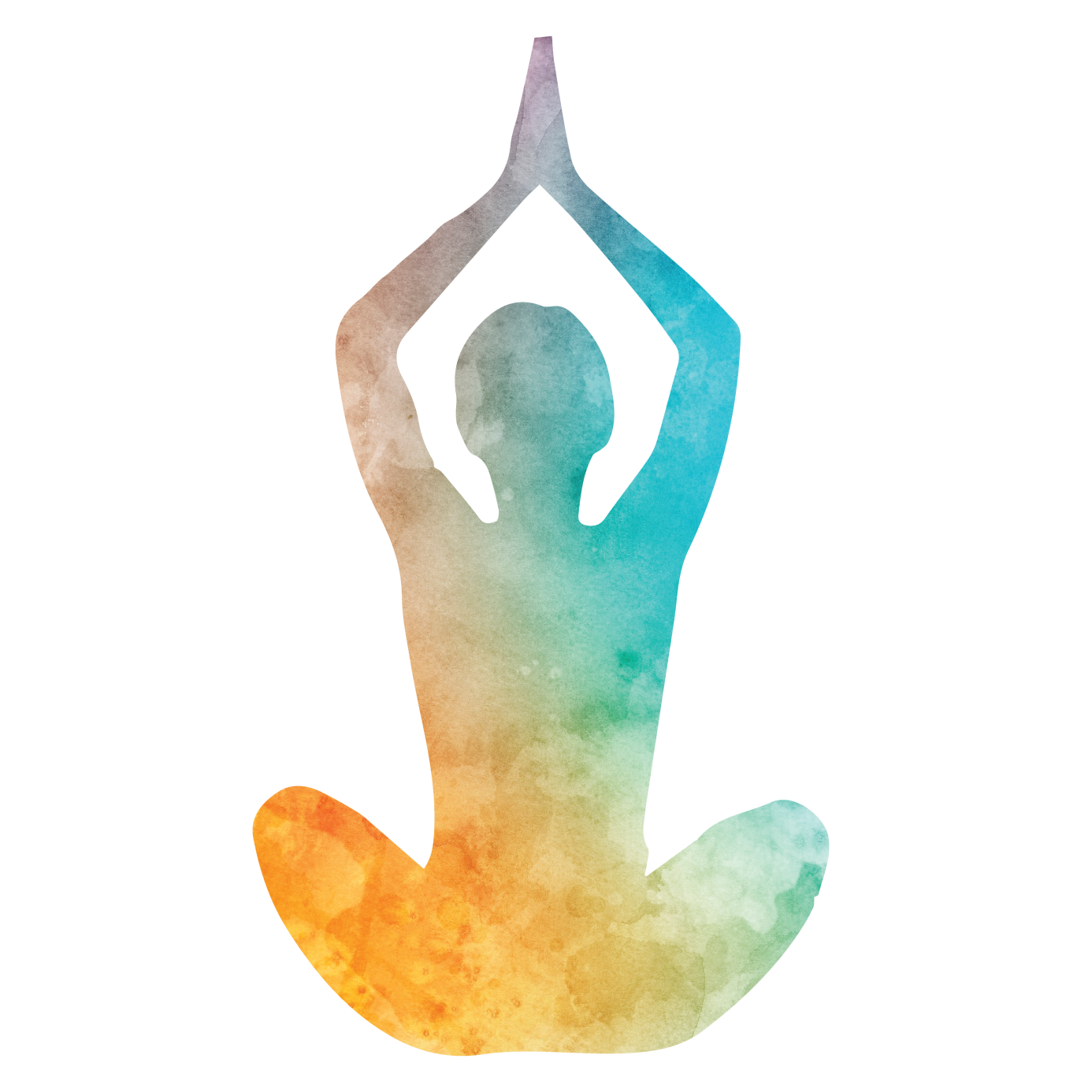 23.11.  2018  od 18.00  hoda   dále   1.2.,   15.2,   15.3.,  19.4.,  24.5.,   28.6.   2019Bratislava, Devínska Nová Ves, Kosatcová 24, ČaroinCo je to meditace a proč ji doporučují dnešní lékaři.Proč meditace bude v budoucnu součástí života každého z nás?Jaké výhody  z jejího praktikování má naše tělo a jak celkově zlepšuje zdraví?Jak se jí lze naučit?Jaké druhy meditací můžeš praktikovat a co je Meditace On line?Nepravdivé mýty o meditaci.V závěru setkání   zažiješ meditaci s předáním léčivé - harmonizující energie.Vstupné na místě  15,-Euro  Jan Rychlík  (Ananta Shuruthi ), přednáší a vede semináře osobního rozvoje od roku 1999. Od roku 1992 medituje a pracuje jako léčitel. Vede 10  let konstelační semináře. Strávil více jak rok a půl v Indii.  Je certifikovaným učitelem Univerzity Jednoty v Indii a vede úspěšně   v Praze a Bratislavě již 11. ročník vlastní  Školy osobní transformace . Otevřel energii Božského zdraví a je  autorem systému Hvězdných esencí , metody Aktivní konstelace, techniky Léčení Přítomnosti.  Jeho práce je založena na kombinaci konstelace, vhledu a energetické iniciaci.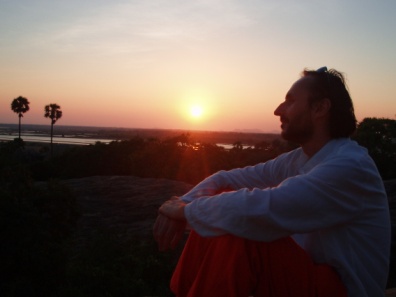                    Bližší informace na www.janrychlik.cz     